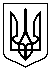 4 ТЕРИТОРІАЛЬНИЙ ВУЗОЛ УРЯДОВОГО ЗВ’ЯЗКУ ДЕРЖАВНОЇ СЛУЖБИСПЕЦІАЛЬНОГО ЗВ’ЯЗКУ ТА ЗАХИСТУ ІНФОРМАЦІЇ УКРАЇНИ «ЗАТВЕРДЖЕНО»                                                                    Протоколом Уповноваженої особи                                                №1 від 02.02.2024   ТЕНДЕРНА ДОКУМЕНТАЦІЯВідкриті торги з особливостямина закупівлюкод ДК 021:2015 – 15810000-9 Хлібопродукти, свіжовипечені хлібобулочні та кондитерські  вироби Тут https://dk21.dovidnyk.info/ про ℹ ДК 021:2015 ℹ2024Додаток № 1 до тендерної документаціїІ. Кваліфікаційні критерії та документи, що підтверджують інформацію учасників про відповідність їх таким критеріямДокументи, які повинен подати учасник1. Довідка, складена в довільній формі, про наявність обладнання, матеріально-технічної бази та технологій, необхідних для постачання товару, що є предметом закупівлі, із зазначенням інформації про наявність спеціального транспорту (не менше одного), його (їх) найменування (марка/модель), технічного стану.2. Відповідний документ, який підтверджує наявність транспорту, вказаного у довідці (свідоцтво про реєстрацію транспортного засобу, договір оренди, перевезення тощо)3. Довідка, складена в довільній формі, про наявність документально підтвердженого досвіду повного виконання двох або більше аналогічних договорів (відповідно до предмету, який входить до відповідного класу згідно з Єдиним закупівельним словником ДК 021:2015, відповідно до якого визначено предмет цієї закупівлі), що містить:- назву (назви) (прізвище, ім’я, по-батькові) замовника (замовників), для якого (яких) виконувалися аналогічні договори, його (їх) коди ЄДРПОУ (ідентифікаційні номери або реєстраційні номери облікової картки платника податків);- номери та дати укладення договорів.4. Аналогічні договори, вказані у довідці, з усіма додатками та додатковими угодами до них.5. Позитивний лист-відгук (позитивні листи-відгуки) від замовника (замовників) про виконання аналогічних договорів, вказаних у довідці, що має (мають) бути складений (складені) на фірмовому бланку (за наявності) за підписом уповноваженої особи замовника, а також містити інформацію про номер та дату укладення договору (договорів), інформацію про належне виконання учасником своїх зобов’язань відповідно до договору (договорів) (відсутність з боку замовника претензій, позовів тощо щодо порушення учасником умов договору).6. Гарантійний лист, складений у довільній формі, про те, що учасник не перебуває під дією спеціальних економічних та інших обмежувальних заходів, передбачених Законом України «Про санкції», чи спеціальних санкцій за порушення законодавства про зовнішньоекономічну діяльність, а також будь-яких інших обставин та заходів нормативного, адміністративного чи іншого характеру, що перешкоджають укладенню та/або виконанню договору про закупівлю.7. Лист, складений у довільній формі, про згоду з умовами проекту договору, викладеного у додатку № 3.8. Довідка, складена у довільній формі, яка містить наступні відомості про учасника:а) телефон та електронна адреса особи (осіб), відповідальної (відповідальних) за проведення закупівлі та укладення договору;б) номер банківського рахунку, за яким буде здійснюватися оплата у разі укладення договору.9. Враховуючи норми статей 23, 25 Закону України «Про основні принципи та вимоги до безпечності та якості харчових продуктів»:- учасник-виробник повинен надати у складі тендерної пропозиції підтвердження наявності експлуатаційного дозволу на здійснення діяльності, пов’язаної з виробництвом та/або зберіганням харчових продуктів тваринного походження (надається у довільній формі);- учасник, який провадить діяльність, що не вимагає отримання експлуатаційного дозволу, повинен надати у складі тендерної пропозиції підтвердження реєстрації потужностей, які використовуються на будь-якій стадії виробництва та/або обігу харчових продуктів (скан-копія рішення про державну реєстрацію потужностей).У разі, якщо на момент подання тендерної пропозиції відомості, визначені цим пунктом, будуть оприлюднені у формі відкритих даних згідно із Законом України «Про доступ до публічної інформації» та/або міститься у відкритих єдиних державних реєстрах, доступ до яких є вільним, учасник не зобов’язаний надавати документи та/або інформацію відповідно до цього пункту.10. Гарантійний лист, складений в довільній формі, про те, що учасником відповідно до статті 21 Закону України «Про основні принципи та вимоги до безпечності та якості харчових продуктів» розроблені, запроваджені та використовуються постійно діючі процедури, які базуються на принципах системи аналізу небезпечних факторів та контролю у критичних точках.11. Учасник повинен надати копію сертифікату на систему управління якістю, яким посвідчується, що система управління якістю стосовно виробництво хліба та хлібобулочних виробів; виробництво борошняних кондитерських виробів, тортів і тістечок нетривалого зберігання , здійснюється учасником та відповідає вимогам ISO 22000:2018 «Системи менеджменту безпечності харчових продуктів. Вимоги до будь-яких організацій харчового ланцюга» ДСТУ ISO 22000:2019 (ISO 22000:2018, IDT) «Системи управління безпечністю харчових продуктів. Вимоги до будь-якої організації в харчовому ланцюгу» Зазначений сертифікат має бути виданий уповноваженим органом з сертифікації системи управління. Документ повинен бути виданий на Учасника.12. Скан-копія чинного договору на дезінфекцію автомобільного транспорту та дезінфекцію поверхонь.У разі, якщо учасник не зобов’язаний розробляти, запроваджувати та використовувати вище зазначені процедури, він повинен надати, лист, складений у довільній формі, із поясненням підстав та посиланням на відповідні нормативно-правові акти.                 Додаток №2до тендерної документації Інформація про характеристики предмета закупівліДК 021:2015. 15810000-9 Хлібопродукти, свіжовипечені хлібобулочні та кондитерські виробиНа підтвердження відповідності технічним та якісним характеристикам Учасник повинен надати гарантійний лист, згідно якого:Кожна партія товару повинна відповідати заявці замовника та при поставці повинні надаватися супровідні документи, що підтверджують його походження, якість, відповідність державним стандартам. При прийому товару, обсяг товару має відповідати обсягу, який зазначений у супровідних документах. Приймання товару за кількістю і якістю здійснюється представником замовника.Учасник погоджується здійснювати поставку товарів спеціальним автотранспортом призначеним та обладнаним для перевезення харчових продуктів (ст.44 Закону України «Про основні принципи та вимоги до безпечності та якості харчових продуктів»). Водій цього транспорту, а також особи, що супроводжують товари у дорозі і виконують вантажно-розвантажувальні роботи, повинні мати при собі особову медичну книжку з результатами проходження обов’язкових медичних оглядів.  Учасник забезпечує поставку якісного товару. Учасник погоджується, що тара та упаковка товару повинні бути міцними, чистими, сухими, без стороннього запаху й порушення цілісності. Пакування – хліб упакований в харчову поліетиленову плівку або інші пакувальні матеріали, застосування яких дозволено центральним органом виконавчої влади з питань охорони здоров’я, складений в чисті дерев’яні лотки, які використовуються тільки для пакування хлібобулочних виробів. Маркування тари повинно бути згідно з чинними нормативно-правовими актами та нормативними документами, а також відповідати Закону України «Про інформацію для споживачів щодо харчових продуктів» № 2639-VIII від 06.12.2018.Учасник зобов’язується неухильно виконувати заявки на постачання товару.Учасник гарантує недопущення поставок товарів недоброякісних або сумнівної якості із закінченим терміном придатності або на межі його закінчення. У разі настання негативних наслідків після вживання товарів, нести відповідальність відповідно до вимог чинного законодавства України.           6.  Учасник погоджується, що при встановленні недоброякісності будь-якого товару, він негайно робить заміну недоброякісного товару за власний рахунок, при встановленні нестачі будь-якого товару – негайно  довозить товари, яких не вистачає, за власний рахунок.            7.  Поставка Товару здійснюється згідно заявки за адресою Замовника, м. Рівне та в межах Рівненської області щоденно (в тому числі святкові і вихідні дні). Адреса доставки обумовлюється щоразу при замовленні. Надати лист-згоду.Також Учасник у складі своєї тендерної пропозиції повинен надати наступні документи:копію сертифікату на систему управління безпечністю харчових продуктів, який відповідає вимогам ДСТУ ISO 22000:2019 (ISO 22000:2018, IDT);копію сертифікату на систему управління якістю відповідно до ДСТУ ISO 9001:2015(ISO 9001:2015, IDT);копію сертифікату на систему екологічного управління відповідно до ДСТУ ISO 14001:2015(ISO 14001:2015, IDT);копію витягу з державного реєстру потужностей (споруди або комплексу споруд/складського приміщення, а також території, що використовуються у виробництві та/або обігу об’єкта санітарних заходів) – власних або орендованих Учасника, що будуть використовуватися при виробництві/переробці або реалізації харчових продуктів.Погодження з технічним завданням, зазначеними вище, підтверджується підписом уповноваженої особи Учасника із зазначенням посади, прізвища, ініціалів та засвідчені печаткою (у разі ії використання)._____________    	      __________________________________	       ___________посада                                            підпис уповноваженої особи Учасника	                                ПІБДодаток 3до тендерної документаціїПРОЕКТ                                         ДОГОВІР ПОСТАВКИ № _____м. Рівне						                                                   __ _______ 2024 року________________________________________________________________в особі ______________________________, що діє на підставі ___________________ (далі - Покупець), з однієї сторони, та____________________, в особі __________, який (яка) діє на підставі _____________, (далі – Постачальник), з іншої сторони (надалі спільно іменуються –  Сторони та кожен окремо – Сторона), уклали даний Договір поставки (надалі – Договір) про наступне:ПРЕДМЕТ ДОГОВОРУ1.1 Постачальник зобов’язується поставити Покупцю у власність товар код ДК 021:2015 – 15810000-9 Хлібопродукти, свіжовипечені хлібобулочні та кондитерські вироби (Хліб з борошна пшеничного І сорту, 1/600-650 г. Хліб з суміші борошна житнього обдирного і пшеничного І сорту, 1/650-700 г. Булочка з борошна пшеничного І сорту, 1/70 г.) КПКВ 6641010  КЕКВ 2230.20  (надалі – Товар), а Покупець зобов'язується прийняти Товар та оплатити його в порядку та на умовах, визначених цим Договором.1.2.  Асортимент, номенклатура, код Товару, загальна кількість, ціна Товару, відповідність цілям, визначеним Законом України «Про публічні закупівлі» та інша інформація щодо Товару зазначається у Специфікації (надалі – Специфікація), які є невід’ємною частиною Договору та укладена за формою визначеною Додатком № 1 до цього Договору.УМОВИ ПОСТАВКИ Постачальник зобов’язується поставити Товар в строк або термін, визначений Специфікацією до цього Договору. Поставка Товару здійснюється Постачальником за попереднім замовленням окремими партіями.Асортимент та кількість Продукції Покупець вказує в замовленні на поставку відповідної партії Продукції. Замовлення на поставку відповідної партії подається Покупцем засобами зв’язку (телефоном, електронною поштою, тощо). В замовленні обов’язково повинно бути вказано:-	кількість Продукції;-	вид та найменування Продукції;-	строк поставки Продукції;Поставка Товару здійснюється Постачальником згідно замовлення за адресою Покупця:  м. Рівне та в межах Рівненської області.До моменту передачі Товару Покупцю Постачальник несе всі ризики, пов'язані з Товаром, включаючи, але не обмежуючись, ризиками випадкового знищення або пошкодження Товару та витрати на транспортні, навантажувально-розвантажувальні роботи та інші витрати, пов'язані з доставкою Товару за адресою Покупця, які не підлягають окремій компенсації Покупцем.Поставка Товару повинна здійснюватися Постачальником відповідно до вимог транспортування, зазначених у нормативно-технічних документах на Товар, в упаковці, яка має забезпечувати повну цілісність Товару при транспортуванні та з відповідним маркуванням Товару (назва Товару, кількість, виробник, дата виготовлення).При поставці Товару, Постачальник з метою оформлення передачі Товару Покупцю зобов'язується надати накладну на Товар або акт приймання-передачі Товару, в яких вказується найменування Постачальника та Покупця, посилання на цей Договір, номер і дата накладної, найменування Товару, код Товару, його кількість, ціна Товару за одиницю із зазначенням ПДВ, загальна ціна Товару, дані щодо осіб, які підписують накладну на Товар або акт приймання-передачі Товару, а також інша інформація, яку необхідно вказувати відповідно до чинного законодавства України. Право власності на поставлений Товар переходить Покупцю з моменту підписання уповноваженою особою Покупця накладної.Передача Товару від Постачальника Покупцю здійснюється на підставі довіреності на отримання товарно-матеріальних цінностей, виданої уповноваженому представникові Покупця. Покупець має право вимагати від Постачальника замінити неякісний Товар чи усунути недоліки неякісного Товару.При виявленні невідповідності кількості, якості, поставленого Товару, або упаковки вимогам Договору або нормативно-технічним документам на Товар, Сторонами складається дефектний акт у двох примірниках, по одному кожній із Сторін. У випадку відмови представника Постачальника від підписання дефектного акту, такий дефектний акт складається Покупцем самостійно із зазначенням відомостей про відмову представника Постачальника від підписання дефектного акту. Такий дефектний акт є достатньою підставою для заміни та усунення недоліків Товару згідно умов цього Договору протягом строку погодженому Сторонами.У випадку виявлення протягом гарантійного строку/терміну Товару прихованих дефектів Товару Покупець має право пред’явити Постачальнику претензію та за власним вибором вимагати заміну дефектного Товару або усунення виявлених дефектів або відмовитись від Товару та повернути кошти сплачені за такий Товар. Постачальник на підставі претензії Покупця в строк, що не перевішує 5 календарних днів з дати отримання такої претензії, якщо інше не встановлено в самій претензії, здійснює власними силами та за свій рахунок заміну дефектного Товару на якісний, або усуває виявлені дефекти або повертає Покупцю сплачені за Товар кошти, за вибором Покупця.3. ЯКІСТЬ ТОВАРУ ТА ГАРАНТІЇПостачальник зобов’язаний поставити Товар Покупцю, якість якого і якість матеріалів та сировини виготовлення цього Товару повинна відповідати діючим в Україні стандартам або затвердженим в установленому порядку нормативно-технічним умовам та іншим національним стандартам (ДСТУ, ТУ), які діють на території України та згідно яких виготовлено Товар.Оригінали або належним чином завірені копії документів, що підтверджують якість Товару передаються Покупцю разом з передачею Товару.Постачальник зобов’язується поставити Товар, гарантійний строк/термін придатності якого становить не менше 80% строку, встановленого виробником у відповідності до нормативно-технічних документів. Постачальник підписанням цього Договору визнає та підтверджує, що укладення та виконання Постачальником Договору не суперечить нормам чинного в Україні законодавства та відповідає його вимогам зокрема, щодо отримання та наявності усіх необхідних діючих дозволів та погоджень, а також підтверджує те, що укладання та виконання ним цього Договору не суперечить цілям діяльності Постачальника, положенням його статутних документів чи інших локальних актів. 4. ЦІНА ДОГОВОРУ ТА ПОРЯДОК РОЗРАХУНКІВЗагальна ціна Договору становить _________________ (___________________________гривень____ копійок) грн., в тому числі ПДВ/ без ПДВ – ______________ (___________________________гривень _____ копійок) грн. та включає в себе вартість упаковки Товару, всі податки, збори та інші обов’язкові платежі, що сплачуються Постачальником, вартість доставки Товару до місця поставки, вартість страхування, завантаження, розвантаження та всі інші витрати Постачальника, пов’язані з виконанням цього Договору.      Зобов’язання по даному Договору здійснюються за кошти державного бюджету.Ціна цього Договору дорівнює ціні тендерної пропозиції та не повинна змінюватись, крім випадків закріплених у ст. 41 Закону України «Про публічні закупівлі» та відповідно до п.19 Особливостей шляхом направлення Постачальнику відповідного повідомлення згідно з умовами Договору. Оплата здійснюється протягом 7 (семи) банківських днів після поставки Товару на адресу Покупця та підписання сторонами накладної. Платежі за Договором здійснюються після надходження з Державного бюджету України на реєстраційний рахунок Покупця коштів на цілі, визначені в цьому Договорі.ПРАВА ТА ОБОВ’ЯЗКИ СТОРІН5.1.Покупець зобов’язаний:Своєчасно та в повному обсязі оплатити отриманий Товар;Прийняти поставлений Товар згідно накладної.5.2. Покупець має право:Відмовитися від Договору та розірвати його в односторонньому порядку, письмово повідомивши про це Постачальника, у випадку невиконання Постачальником умов Договору або несвоєчасного виконання Договору. Несвоєчасним виконанням є порушення терміну поставки Товару більше ніж на 14 днів з дати укладення договору. Невиконанням Договору вважається, в тому числі поставка Товару неналежної якості або такого, що не відповідає вимогам оголошення на проведення спрощеної закупівлі; Зменшувати обсяг закупівлі Товару та ціну Договору залежно від фактичного фінансування видатків. У такому разі Сторони вносять відповідні зміни до Договору шляхом підписання Додаткової угоди;На повернення рахунку Постачальнику без здійснення оплати в разі неналежного оформлення документів (відсутність печатки ( за її наявності), підписів, невідповідність даних тощо);Контролювати якість, кількість Товару та строки поставки;Відмовитися від прийняття Товару у разі виявлення невідповідності кількості та/або якості Товару, яка виключає можливість використання Товару відповідно до мети та/або використання такого Товару може зашкодити майну Покупця;Вимагати безоплатної заміни Товару неналежної якості. У такому разі збитки, завдані Покупцю, відшкодовуються Постачальником, у тому числі за рахунок відповідного зниження ціни за одиницю Товару;Ініціювати внесення змін у Договір, вимагати розірвання Договору та відшкодування збитків за наявності порушень Постачальником умов Договору.5.3. Постачальник зобов’язаний:Забезпечити  поставку  Товару  у строки, встановлені Договором;Забезпечити поставку  Товару,  якість  якого  відповідає  умовам,  установленим  Договором;У випадку виявлення недоліків Товару Постачальник зобов’язаний за власний рахунок здійснити заміну Товару протягом 5 календарних днів з моменту отримання письмового або усного повідомлення Покупця;5.4. Постачальник має право:Своєчасно та в повному обсязі отримувати плату за поставлений Товар та вимагати своєчасної оплати за нього.Ініціювати внесення змін чи доповнень до договору в межах чинного законодавства України.ВІДПОВІДАЛЬНІСТЬ СТОРІНУ разі невиконання або неналежного виконання своїх зобов’язань за Договором Сторони несуть відповідальність, передбачену чинним законодавством України та цим Договором.У разі порушення строків поставки Товару, Покупець має право вимагати від Постачальника сплатити неустойку (пеню) у розмірі подвійної облікової ставки Національного Банку України від ціни Товару, який не був поставлений вчасно, за кожний день прострочення, за весь період невиконання зобов'язання.Сплата штрафних санкцій не звільняє Сторони від виконання зобов’язань за цим Договором.ВИРІШЕННЯ СПОРІВСторони будуть прагнути вирішувати всі суперечки та розбіжності, які можуть виникнути в процесі виконання цього Договору, шляхом переговорів і консультацій. Якщо зазначені вище суперечки та розбіжності не можуть бути вирішені шляхом переговорів, вони підлягають вирішенню відповідно до чинного законодавства України в судах України.СТРОК ДІЇ ДОГОВОРУЦей Договір набуває чинності з моменту його підписання і діє до 31 грудня 2024 року, але в будь-якому випадку до повного виконання Сторонами своїх зобов’язань за ним.Покупець має право достроково розірвати Договір в односторонньому порядку у разі невиконання або неналежного виконання Постачальником зобов’язань, повідомивши його про це у строк за 5 календарних днів до дати розірвання, шляхом направлення письмового повідомлення на адресу Постачальника із зазначенням дати розірвання Договору. В цьому випадку, Договір вважається розірваним (припиненим) з дати, зазначеної в повідомленні Покупця.ОБСТАВИНИ НЕПЕРЕБОРНОЇ СИЛИСторони звільняються від відповідальності за невиконання або неналежне виконання зобов'язань за цим Договором у разі виникнення обставин непереборної сили, які не існували під час укладання Договору та виникли поза волею Сторін (аварія, катастрофа, стихійне лихо, епідемія, епізоотія, війна тощо). Сторона, що не може виконувати зобов'язання за цим Договором унаслідок дії обставин непереборної сили, повинна не пізніше ніж протягом трьох днів з моменту їх виникнення повідомити про це іншу Сторону у письмовій формі.У разі коли строк дії обставин непереборної сили продовжується більше ніж трьох днів, кожна із Сторін в установленому порядку має право розірвати цей Договір.АНТИКОРУПЦІЙНІ ЗАСТЕРЕЖЕННЯСторони зобов’язуються забезпечити повну відповідальність свого персоналу вимогам антикорупційного законодавства України.  Сторони погоджуються не здійснювати, прямо чи опосередковано, жодних грошових виплат, передачі майна, надання переваг, пільг, послуг, нематеріальних активів, будь-якої іншої вигоди нематеріального чи не грошового характеру без законних на те підстав з метою чинити вплив на рішення іншої Сторони чи її службових осіб з тим щоб отримати будь-яку вигоду або перевагу.Сторони підтверджують, що їх працівники не використовують надані їм службові повноваження чи пов’язані з ними можливості з метою одержання неправомірної вигоди або прийняття такої вигоди чи прийняття обіцянки/пропозиції такої вигоди для себе чи інших осіб, в тому числі щоб схилити цю особу до протиправного використання наданих їй службових повноважень чи пов’язаних з ними можливостей.Кожна із Сторін цього Договору відмовляється від стимулювання будь-яким чином працівників іншої Сторони, в тому числі шляхом надання грошових сум, подарунків, безоплатного виконання на їх адресу робіт (послуг) та іншими, не пойменованими у цьому пункті способами, що ставить працівника в певну залежність і спрямованого на забезпечення виконання цим працівником будь-яких дій на користь стимулюючої його Сторони.Під діями працівника здійснюваними на користь стимулюючої його Сторони, розуміються:- надання невиправданих переваг у порівнянні з іншими контрагентами;- надання будь-яких гарантій;- прискорення існуючих процедур;- інші дії, що виконуються працівником в рамках своїх посадових обов’язків, але йдуть врозріз з принципами прозорості та відкритості взаємовідносин між Сторонами.10.6. Сторони підтверджують, що їх працівники ознайомлені про кримінальну, адміністративну, цивільно-правову та дисциплінарну відповідальність за порушення антикорупційного законодавства.  10.7. Сторони цього Договору визнають проведення процедур щодо запобігання корупції і контролюють їх дотримання. При цьому Сторони докладають розумні зусилля, щоб мінімізувати ризик ділових відносин з контрагентами, які можуть бути залучені в корупційну діяльність, а також надають взаємне сприяння один одному в цілях запобігання корупції. При цьому Сторони забезпечують реалізацію процедур з проведення перевірок з метою запобігання ризиків залучення Сторін у корупційну діяльність.10.8. Сторони визнають, що їх можливі неправомірні дії та порушення антикорупційних умов цього Договору можуть спричинити за собою несприятливі наслідки – від зниження рейтингу надійності контрагента до істотних обмежень по взаємодії з контрагентом, аж до розірвання цього Договору.10.9. Сторони зобов’язані інформувати про факти недотримання антикорупційних зобов’язань. У випадку недотримання строків надання відповідної інформації або підтвердження факту порушення антикорупційних зобов’язань однією Стороною інша має право відмовитися від цього Договору ц витребувати відшкодування збитків.10.10. У разі виникнення у Сторони підозр, що відбулося або може відбутися порушення будь-яких антикорупційних умов, відповідна Сторона зобов’язується повідомити іншу Сторону у письмовій формі. Після письмового повідомлення, відповідна Сторона має право призупинити виконання зобов’язань за цим Договором до отримання підтвердження, що порушення не відбулося або не відбудеться. Це підтвердження повинне бути надіслане протягом 5 (п’яти) робочих днів з дати направлення письмового повідомлення.10.11. У письмовому повідомленні Сторона зобов’язана послатися на факти або надати матеріали, що достовірно підтверджують або дають підставу припускати, що відбулося або можу відбутися порушення будь-яких положень цих умов контрагентом, його афілійованими особами, працівниками або посередниками виражається в діях, які кваліфікуються відповідним законодавством, як дача або одержання хабара, комерційний підкуп, а також діях, що порушують вимоги антикорупційного законодавства та міжнародних актів про протидію легалізації доходів, отриманих злочинним шляхом.10.12. Сторони гарантують повну конфіденційність виконання антикорупційних умов цього Договору і відсутність негативних наслідків для осіб, що звернулися з повідомленими про факти антикорупційних правопорушень10.13. Сторони гарантують розглядати факти недотримання антикорупційних зобов’язань та застосовувати заходи щодо для їх усунення.ІНШІ УМОВИЦей Договір укладено українською мовою у двох примірниках (по одному примірнику для кожної із Сторін), а в випадку підписання електронного варіанту - одного, що мають однакову юридичну силу.Договір може бути змінено Сторонами у випадках, передбачених Договором та законодавством України, при цьому такі зміни повинні бути оформлені шляхом укладання додаткової угоди до Договору.Сторони зобов’язуються, протягом 5 (п’яти) робочих днів, інформувати одна одну про всі обставини, що загрожують або роблять неможливим виконання зобов’язань за цим Договором та в подальшому погоджувати заходи по їх усуненню. Якщо адреса або банківський рахунок будь-якої зі Сторін зміняться, то така Сторона зобов'язана повідомити про це протилежну Сторону в письмовій формі протягом 3 (трьох) робочих днів після такої зміни.Застереження Сторін по Договору, які засвідчують та гарантують одна одній наступне: не є юридичними особами, створеними та зареєстрованими відповідно до законодавства російської федерації (держави-агресора) та не підтримують ділові відносини з державою-агресором, не здійснюють реалізацію товарів та/або послуг на тимчасово окупованих територіях та/або представникам держави-агресору та/або не здійснюють іншу підтримку господарської діяльності держави-агресора. Серед їх кінцевих бенефіціарних власників, членів або учасників, що мають частку в статутному капіталі 10 і більше відсотків, немає громадян російської федерації або юридичних осіб, створених та зареєстрованих відповідно до законодавства російської федерації а також не здійснюють господарську діяльність з компаніями, в яких кінцевим бенефіціарним власником та/або акціонером та особою, яка приймає ключові рішення є РЕР держави-агресора та/або особа до якої застосовані українські чи міжнародні санкції. Не здійснюють провадження господарської діяльності у взаємодії з державою-агресором в розумінні Закону України «Про внесення змін до деяких законодавчих актів України щодо встановлення кримінальної відповідальності за колабораційну діяльність від 03.03.2022 р. №2108-ІХ, а також з незаконними органами влади, створеними на тимчасово окупованій території, у тому числі окупаційною адміністрацією держави-агресора». Сторона цього Договору не є громадянином російської федерації – якщо стороною є фізична особа.У разі порушення Стороною вищевказаних гарантій, інша Сторона має право розірвати цей Договір в односторонньому порядку, шляхом надання Стороні (яка порушила гарантії) письмове повідомлення про розірвання Договору за 5 робочих днів до дати розірвання. Сторона, яка не дотрималась вищевказаних гарантій, зобов’язується в повному обсязі відшкодувати іншій Стороні завдані цим збитки.З питань, що безпосередньо не врегульовані цим Договором, Сторони керуються чинним законодавством України, в тому числі Законом України «Про публічні закупівлі». У випадку, якщо в зв’язку зі зміною законодавства України умови Договору будуть суперечити вимогам чинного законодавства, то Сторони керуються нормами чинного законодавства.У межах виконання цього договору Сторони погодили, що всі документи передаються між сторонами в паперовому вигляді в двох екземплярах завірених печатками та підписами (по одному примірнику для кожної із Сторін).Керуючись Ззаконом України «Про захист персональних даних» Сторони розуміють, що вся інформація про їх представника, яка міститься в даному договорі є персональними даними, тобто даними, які використовуються для ідентифікації такого представника. Представник однієї сторони для подальшого використання відповідно до чинного законодавства України та для реалізації ділових відносин між сторонами. Підпис на цьому документі представників сторін означає однозначну згоду з вищевикладеним і підтвердженням того, що Представник ознайомлений зі змістом ст. 8 Закону України «Про захист персональних даних».12. ДОДАТКИ ДОГОВОРУ12.1.  Невід’ємною частиною цього Договору є: Додаток №1 «Специфікація».13. РЕКВІЗИТИ ТА ПІДПИСИ СТОРІН                                                                                            Додаток 1
                                                                                                                                   до Договору поставки № _______                                                                                                                    від __ _______ 2024 рокуСПЕЦИФІКАЦІЯ	Загальна ціна Товару за цією Специфікацією становить ____________________________________ (____________________________гривень 00 копійок) грн., в тому числі ПДВ/ без ПДВ – ________________________ (__________________________гривень 00 копійок) грн. та включає в себе вартість тари та упаковки Товару, всі податки, збори та інші обов’язкові платежі, що сплачуються Постачальником, вартість доставки Товару до місця поставки, вартість страхування, завантаження, розвантаження та всі інші витрати Постачальника, пов’язані з виконанням цього Договору.РЕКВІЗИТИ ТА ПІДПИСИ СТОРІНДодаток № 4до тендерної документації                                                  ФОРМА „Цінова пропозиція ”(форма, яка подається Учасником на фірмовому бланку)Ми, (назва Переможця), надаємо свою пропозицію щодо участі у спрощеній закупівлі на закупівлю за предметом : код ДК 021:2015- ДК 021:2015 – 15810000-9 хлібопродукти, свіжовипечені хлібобулочні та кондитерські  виробиВивчивши документацію та технічні вимоги (надалі ТВ) ми маємо можливість та погоджуємося виконати вимоги Замовника та Договору на умовах, зазначених у цій пропозиції за наступними цінами:1. Уразі визначення нас переможцем та прийняття рішення про намір укласти договір про закупівлю, ми візьмемо на себе зобов’язання виконати всі умови , передбачені договором.2. Якщо нас визначено переможцем торгів, ми беремо на себе зобов’язання підписати договір із замовником не пізніше ніж через 20 днів з дня прийняття рішення про намір укласти договір про закупівлю на веб-порталі Уповноваженого органу .3. Зазначеним нижче підписом ми підтверджуємо повну, безумовну і беззаперечну згоду з усіма умовами проведення процедури закупівлі, визначеними в тендерній документації. Посада, прізвище, ініціали, підпис уповноваженої особи Учасника, завірені печаткою. ( у разі використання)  Ціна пропозиції: Учасник визначає ціну на товар, який він пропонує поставити за Договором, з урахуванням податків і зборів, що сплачуються або мають бути сплачені Учасником, а також витрат на доставку товару за визначеними адресами Замовником відповідно до замовлення, транспортування, навантаження, розвантаження. До розрахунку ціни пропозиції не включаються будь-які витрати, понесені учасником у процесі здійснення процедури закупівлі та укладення договору про закупівлю. Увага!!* У разі надання пропозицій Учасником - не платником ПДВ, або якщо предмет закупівлі не обкладається ПДВ, такі пропозиції надаються без врахування ПДВ та у графі «Загальна вартість, грн., з ПДВ» зазначається ціна без ПДВ, про що Учасником робиться відповідна позначка. Ціна товару на момент подання тендерної пропозиції має відповідати середньо-ринковим цінам. Розрядність знаків в ціні не повинна перевищувати двох знаків після коми.Додаток №5 до тендерної документаціїЗразокЛист-згода на обробку персональних даних	Відповідно до Закону «Про захист персональних даних» даю згоду на обробку, використання, поширення та доступ до персональних даних, які передбачено Законом України «Про публічні закупівлі», а також згідно  з нормами чинного законодавства, моїх персональних даних (у т.ч. паспортні дані, ідентифікаційний код, свідоцтво платника податків, банківські реквізити, розрахункові рахунки, електронні ідентифікаційні дані: номери телефонів, електронні адреси або інша необхідна інформація, передбачена законодавством), відомостей, які надаю про себе для забезпечення участі у спрощеній закупівлі, цивільно-правових та господарських відносин.  Посада, прізвище, ініціали, підпис уповноваженої особи учасника, завірені печаткою (у разі наявності)І. Загальні положенняІ. Загальні положенняІ. Загальні положення1231Терміни, які вживаються в тендерній документаціїТендерну документацію (далі - ТД) розроблено відповідно до вимог Закону України «Про публічні закупівлі» (далі - Закон) та з урахуванням Особливостей здійснення публічних закупівель товарів, робіт і послуг для замовників, передбачених Законом України «Про публічні закупівлі», на період дії правового режиму воєнного стану в Україні та протягом 90 днів з дня його припинення або скасування, затверджених постановою Кабінету Міністрів України від 12.10.2022 № 1178 (далі – Особливості) зі змінами та доповненнями (далі – Особливості) та з урахуванням норм Закону України «Про публічні закупівлі» (далі – Закон).2Інформація про замовника торгів2.1повне найменування4 територіальний вузол урядового зв’язку Державної служби спеціального зв’язку та захисту інформації України (далі – Замовник)2.2місцезнаходженняУкраїна, м. Рівне2.3посадова особа замовника, уповноважена здійснювати зв'язок з учасникамиКонтактна особа: Жуков Максим Миколайович, тел. 097-175-79-69Уповноважена особа: Плахтій Яна Валеріївна, тел. 096-677-62-643Процедура закупівлівідкриті торги з особливостями4Інформація про предмет закупівлі4.1назва предмета закупівлі код ДК 021:2015- 15810000-9 Хлібопродукти, свіжовипечені хлібобулочні та кондитерські вироби4.2опис окремої частини (частин) предмета закупівлі (лота), щодо якої можуть бути подані тендерні пропозиціїЗакупівля за лотами не передбачається.4.3місце, кількість, обсяг поставки товарів (надання послуг, виконання робіт)Місце поставки товару: м. Рівне та в межах Рівненської областіКількість: 1)  хліб з борошна пшеничного І гатунку– 13200,0  кг.2)  хліб з суміші борошна житнього обдирного і пшеничного І гатунку – 11300,0 кг.3) булочка з борошна пшеничного І гатунку-2630,0 кг.4.4строк поставки товарів (надання послуг, виконання робіт)Поставка товару здійснюється згідно заявок покупця протягом 2024 року.5Недискримінація учасниківВітчизняні та іноземні учасники всіх форм власності та організаційно-правових форм беруть участь у процедурах закупівель на рівних умовах.6Інформація про валюту, у якій повинно бути розраховано та зазначено ціну тендерної пропозиціїВалютою тендерної пропозиції є національна валюта України - гривня.7Інформація про мову (мови), якою (якими) повинно бути складено тендерні пропозиціїПід час проведення процедур закупівель тендерна пропозиція та усі документи, що готуються учасником, викладаються українською мовою.У разі подання Учасниками документів, що складені іноземною мовою, переклади цих документів є не обов’язковими.ІІ. Порядок унесення змін та надання роз'яснень до тендерної документаціїІІ. Порядок унесення змін та надання роз'яснень до тендерної документаціїІІ. Порядок унесення змін та надання роз'яснень до тендерної документації1Процедура надання роз'яснень щодо тендерної документаціїФізична/юридична особа має право не пізніше ніж за три дні до закінчення строку подання тендерної пропозиції звернутися через електронну систему закупівель до замовника за роз’ясненнями щодо тендерної документації та/або звернутися до замовника з вимогою щодо усунення порушення під час проведення тендеру. Усі звернення за роз’ясненнями та звернення щодо усунення порушення автоматично оприлюднюються в електронній системі закупівель без ідентифікації особи, яка звернулася до замовника. Замовник повинен протягом трьох днів з дня їх оприлюднення надати роз’яснення на звернення шляхом оприлюднення його в електронній системі закупівель.У разі несвоєчасного надання замовником роз’яснень щодо змісту тендерної документації електронна система закупівель автоматично призупиняє перебіг відкритих торгів. Для поновлення перебігу відкритих торгів замовник повинен розмістити роз’яснення щодо змісту тендерної документації в електронній системі закупівель з одночасним продовженням строку подання тендерних пропозицій не менш як на чотири дні.2Внесення змін до тендерної документаціїЗамовник має право з власної ініціативи або у разі усунення порушень законодавства у сфері публічних закупівель, викладених у висновку органу державного фінансового контролю відповідно до статті 8 Закону, або за результатами звернень, або на підставі рішення органу оскарження внести зміни до тендерної документації. У разі внесення змін до тендерної документації строк для подання тендерних пропозицій продовжується замовником в електронній системі закупівель таким чином, щоб з моменту внесення змін до тендерної документації до закінчення кінцевого строку подання тендерних пропозицій залишалося не менше чотирьох днів.Зміни, що вносяться замовником до тендерної документації, розміщуються та відображаються в електронній системі закупівель у вигляді нової редакції тендерної документації додатково до початкової редакції тендерної документації. Замовник разом із змінами до тендерної документації в окремому документі оприлюднює перелік змін, що вносяться. Зміни до тендерної документації у машинозчитувальному форматі розміщуються в електронній системі закупівель протягом одного дня з дня прийняття рішення про їх внесення.ІІІ. Інструкція з підготовки тендерної пропозиціїІІІ. Інструкція з підготовки тендерної пропозиціїІІІ. Інструкція з підготовки тендерної пропозиції1Зміст і спосіб подання тендерної пропозиціїТендерна пропозиція подається в електронному вигляді через електронну систему закупівель шляхом заповнення електронних форм з окремими полями, де зазначається інформація про ціну, інші критерії оцінки (у разі їх встановлення замовником), інформація від учасника процедури закупівлі про його відповідність кваліфікаційним (кваліфікаційному) критеріям, у разі їх (його) встановлення, наявність/відсутність підстав, установлених у пункті 47 Особливостей (згідно з умовами цієї тендерної документації), та шляхом завантаження необхідних документів, що вимагаються замовником у тендерній документації.      1)Інформація про відповідність учасника кваліфікаційним критеріям (Додаток № 1 до ТД)      2) інформація щодо відповідності учасника вимогам, визначеним у пункті 47 Особливостей, згідно вимог, наведених у пункті 5 цього розділу тендерної документації;;      3) Інформація про необхідні технічні, якісні та кількісні характеристики предмета закупівлі (Додаток № 2 до ТД), а також:   4) Тендерна пропозиція заповнена учасником додатку № 4 до тендерної документації;5) Довідкою/листом у довільній формі, яка/який підтверджує ознайомлення учасника з проектом договору, який наведено в додатку № 3 до тендерної документації та гарантує виконання своїх зобов’язань, у разі підписання з ним договору на основі зазначеного проекту договору;6)Листом-згодою відповідно до вимог Додатку №5 до тендерної документації;7) Учасник має надати Замовнику гарантійний лист у довільній формі про те, що товари та/або послуги та/або роботи, які є предметом закупівлі, не переміщено з тимчасово окупованої території;8) Учасник має надати Замовнику гарантійний лист у довільній формі про те, що учасник:- не є громадянином Російської Федерації/Республіки Білорусь (крім того, що проживає на території України на законних підставах); - не є юридичною особою, утвореною та зареєстрованою відповідно до законодавства Російської Федерації/Республіки Білорусь; - не є юридичною особою, утвореною та зареєстрованою відповідно до законодавства України, кінцевим бенефіціарним власником, членом або учасником (акціонером), що має частку в статутному капіталі 10 і більше відсотків (далі — активи), якої є Російська Федерація/Республіка Білорусь, громадянин Російської Федерації/Республіки Білорусь (крім того, що проживає на території України на законних підставах), або юридичною особою, утвореною та зареєстрованою відповідно до законодавства Російської Федерації/Республіки Білорусь, крім випадків коли активи в установленому законодавством порядку передані в управління Національному агентству з питань виявлення, розшуку та управління активами, одержаними від корупційних та інших злочинів; 9) Учасник має надати Замовнику гарантійний лист у довільній формі про те, що товари, які пропонує Учасник не є товарами походженням з Російської Федерації/Республіки Білорусь (за винятком товарів, необхідних для ремонту та обслуговування товарів, придбаних до набрання чинності постановою Кабінету Міністрів України від 12 жовтня 2022 р.  № 1178 “Про затвердження особливостей здійснення публічних закупівель товарів, робіт і послуг для замовників, передбачених Законом України “Про публічні закупівлі”, на період дії правового режиму воєнного стану в Україні та протягом 90 днів з дня його припинення або скасування” (Офіційний вісник України, 2022 р., № 84, ст. 5176);- Документів, що підтверджують повноваження посадової особи або представника учасника процедури закупівлі щодо підпису документів тендерної пропозиції:- У разі, якщо учасником є юридична особа, то учасник надає документ, який підтверджує її повноваження (наказ про призначення керівника підприємства на посаду або протокол/рішення учасників чи акціонерів про призначення керівника або виписку з протоколу засновників про призначення директора, президента, голови правління і т. п. або довіреність керівника учасника, яка засвідчує повноваження уповноваженої особи на підпис тендерної пропозиції або інше (документами, які підтверджують статус та повноваження особи, яка видала доручення чи довіреність, додаються);-  У разі, якщо учасником є фізична особа або фізична особа-підприємець – копіями сторінок (1, 2, 3 та сторінка, яка містить інформацію про прописку) паспорту громадянина або двосторонню копію паспорта громадянина України у випадку, якщо такий паспорт оформлено у формі картки (у разі, якщо підписувати тендерну пропозицію буде уповноважена учасником особа необхідно додатково надати нотаріально посвідчену довіреність, яка засвідчує повноваження уповноваженої особи на підпис тендерної пропозиції) або копією іншого документу, передбаченого пунктом 1 частини 1 статті 13 Закону України «Про Єдиний державний демографічний реєстр та документи, що підтверджують громадянство України, посвідчують особу чи її спеціальний статус».   - Копія статуту або іншого установчого документа  в останній редакції (надається виключно Постачальниками, які за правовим статусом є юридичними особами). У випадку, якщо Постачальник діє на підставі модельного статуту, необхідно надати документ Постачальника, де зафіксовано рішення про здійснення діяльності на підставі модельного статуту. Статут повинен містити відмітку державного реєстратора. У випадку відсутності відмітки державного реєстратора додатково необхідно надати Опис документів, що надаються юридичною особою державному реєстратору для проведення відповідної реєстраційної дії, який містить код доступу до результатів надання адміністративних послуг у сфері державної реєстрації, за яким існує можливість переглянути електронну версію статуту або іншого установчого документу.    - Довідка, яка містить відомості про учасника, з зазначенням наступної інформації: повне найменування/ПІБ учасника; код ЄДРПОУ/ідентифікаційний код учасника; місцезнаходження; телефон; факс; E-mail.      - Іншої інформації та документів, що передбачені цією тендерною документацією.Кожен учасник має право подати тільки одну тендерну пропозицію (у тому числі до визначеної в тендерній документації частини предмета закупівлі (лота), якщо це передбачено умовами тендерної документації).Документи, що входять до складу тендерної пропозиції (завантажуються при поданні) повинні бути скановані (в кольорі) і розташовані послідовно один-за-одним, таким чином, щоб зміст окремого документу не розривався.Вимоги по оформленню тендерної пропозиції.Всі визначені цією тендерною документацією документи тендерної пропозиції завантажуються в електронну систему закупівель у вигляді скан-копій придатних для машинозчитування (файли з розширенням «..pdf.», «..jpeg.», тощо), зміст та вигляд яких повинен відповідати оригіналам відповідних документів, згідно яких виготовляються такі скан-копії. Документи, що складаються учасником, повинні бути оформлені належним чином у відповідності до вимог чинного законодавства в частині дотримання письмової форми документу, складеного суб’єктом господарювання, в тому числі за власноручним підписом учасника/уповноваженої особи учасника. Вимога щодо засвідчення того чи іншого документу тендерної пропозиції власноручним підписом учасника/уповноваженої особи учасника не застосовується до документів (матеріалів та інформації), що подаються у складі тендерної пропозиції, якщо такі документи (матеріали та інформація) надані учасником у формі електронного документа через електронну систему закупівель із накладанням електронного підпису, що базується на кваліфікованому сертифікаті електронного підпису, відповідно до вимог Закону України «Про електронні довірчі послуги» на кожен з таких документів (матеріал чи інформацію).Під час використання електронної системи закупівель з метою подання тендерних пропозицій та їх оцінки документи та дані створюються та подаються з урахуванням вимог законів України «Про електронні документи та електронний документообіг» та «Про електронні довірчі послуги», тобто тендерна пропозиція у будь-якому випадку повинна містити накладений кваліфікований електронний підпис/ удосконалений електронний підпис ( далі - КЕП/ УЕП)  учасника/уповноваженої особи учасника процедури закупівлі*, повноваження якої щодо підпису документів тендерної пропозиції підтверджуються відповідно до поданих документів, що вимагаються згідно підпункту 1 цього пункту.У разі якщо тендерна пропозиція подається об'єднанням учасників, до неї обов'язково включається документ про створення такого об'єднання. Учасник визначає ціну тендерної пропозиції як загальну суму, за яку він погоджується виконати умови закупівлі згідно вимог замовника, в тому числі з урахуванням технічних, якісних та кількісних характеристик предмету закупівлі, всіх умов виконання договору, та з урахуванням сум належних податків та зборів, що мають бути сплачені учасником. Ціна тендерної пропозиції не повинна перевищувати очікувану  вартість  предмета  закупівлі,  визначену  в  оголошенні про проведення відкритих торгів.Тендерна пропозиція,  ціна  якої  є  вищою ніж  очікувана  вартість  предмета  закупівлі,  визначена  в  оголошенні про проведення відкритих торгів прийматися до розгляду не буде та буде відхилена  відповідно до абзацу 4 підпункту 2 пункту 44 Особливостей. Тендерні пропозиції після закінчення кінцевого строку їх подання не приймаються електронною системою закупівель.Замовник не вимагає від учасників засвідчувати документи (матеріали та інформацію), що подаються у складі тендерної пропозиції, печаткою та підписом уповноваженої особи, якщо такі документи (матеріали та інформація) надані у формі електронного документа через електронну систему закупівель із засвідченням кожного документу (листа/довідки тощо) кваліфікованим електронним підписом.* Вимога про скріплення печаткою не стосується учасників, які здійснюють діяльність без печатки згідно з чинним законодавством.2Забезпечення тендерної пропозиціїНе вимагається3Умови повернення чи неповернення забезпечення тендерної пропозиціїНе вимагається4Строк, протягом якого тендерні пропозиції є дійснимиТендерні пропозиції вважаються дійсними протягом не менше 90 днів із дати кінцевого строку подання тендерних пропозицій. До закінчення цього строку замовник має право вимагати від учасників процедури закупівлі продовження строку дії тендерних пропозицій.Учасник процедури закупівлі має право:- відхилити таку вимогу, не втрачаючи при цьому наданого ним забезпечення тендерної пропозиції;- погодитися з вимогою та продовжити строк дії поданої ним тендерної пропозиції та наданого забезпечення тендерної пропозиції.У разі необхідності учасник процедури закупівлі має право з власної ініціативи продовжити строк дії своєї тендерної пропозиції, повідомивши про це замовника через електронну систему закупівель.5Кваліфікаційні критерії до учасників та вимоги, установлені пунктом 47 ОсобливостейВідповідно до ст. 16 Закону з урахуванням Особливостей замовник може встановлювати/ не застосовувати до учасника процедури закупівлі кваліфікаційні критерії, визначені статтею 16 Закону.Кваліфікаційні критерії та інформація про спосіб їх підтвердження викладені у Додатку № 1 до тендерної документації.Під час здійснення закупівлі товарів замовник може не застосовувати до учасників процедури закупівлі кваліфікаційні критерії, визначені статтею 16 Закону відповідно до пункту 48 Особливостей.У разі проведення відкритих торгів згідно з цими особливостями для закупівлі твердого палива, бензину, дизельного пального, природного газу, газу скрапленого для автомобільного транспорту, газу скрапленого для комунально-побутового споживання та промислових цілей, електричної енергії положення пунктів 1 і 2 частини другої статті 16 Закону замовником не застосовуються згідно з пунктом 29 Особливостей.У разі участі об'єднання учасників підтвердження відповідності кваліфікаційним критеріям здійснюється з урахуванням узагальнених об'єднаних показників кожного учасника такого об'єднання на підставі наданої об'єднанням інформації. Для об’єднань учасників:У разі участі об’єднання учасників підтвердження відсутності підстав, визначених пунктом 47 Особливостей здійснюється щодо кожного такого учасника.Замовник не вимагає документального підтвердження публічної інформації, що оприлюднена у формі відкритих даних згідно із Законом України “Про доступ до публічної інформації” та/або міститься у відкритих публічних електронних реєстрах, доступ до яких є вільним, або публічної інформації, що є доступною в електронній системі закупівель, крім випадків, коли доступ до такої інформації є обмеженим на момент оприлюднення оголошення про проведення відкритих торгів враховуючи постанову Кабінету Міністрів України від 12.03.2022 № 263 “Деякі питання забезпечення функціонування інформаційно – комунікаційних систем, електронних комунікаційних систем, публічних електронних реєстрів в умовах воєнного стану” відповідно до Указу Президента України від 24.02. 2022 №64 “Про введення воєнного стану в Україні” де установлено, що на період дії воєнного стану міністерства, інші центральні та місцеві органи виконавчої влади, державні та комунальні підприємства, установи, організації, що належать до сфери їх управління, для забезпечення належного функціонування інформаційних, інформаційно-комунікаційних та електронних комунікаційних систем, публічних електронних реєстрів, володільцями (держателями) та/або адміністраторами яких вони є, та захисту інформації, що обробляється в них, а також захисту державних інформаційних ресурсів, можуть вживати додаткових заходів, зокрема зупиняти, обмежувати роботу інформаційних, інформаційно-комунікаційних та електронних комунікаційних систем, а також публічних електронних реєстрів.   Замовник приймає рішення про відмову учаснику процедури закупівлі в участі у відкритих торгах та зобов’язаний відхилити тендерну пропозицію учасника процедури закупівлі в разі, коли:1) замовник має незаперечні докази того, що учасник процедури закупівлі пропонує, дає або погоджується дати прямо чи опосередковано будь-якій службовій (посадовій) особі замовника, іншого державного органу винагороду в будь-якій формі (пропозиція щодо наймання на роботу, цінна річ, послуга тощо) з метою вплинути на прийняття рішення щодо визначення переможця процедури закупівлі;2) відомості про юридичну особу, яка є учасником процедури закупівлі, внесено до Єдиного державного реєстру осіб, які вчинили корупційні або пов’язані з корупцією правопорушення;3) керівника учасника процедури закупівлі, фізичну особу, яка є учасником процедури закупівлі, було притягнуто згідно із законом до відповідальності за вчинення корупційного правопорушення або правопорушення, пов’язаного з корупцією;4) суб’єкт господарювання (учасник процедури закупівлі) протягом останніх трьох років притягувався до відповідальності за порушення, передбачене пунктом 4 частини другої статті 6, пунктом 1 статті 50 Закону України “Про захист економічної конкуренції”, у вигляді вчинення антиконкурентних узгоджених дій, що стосуються спотворення результатів тендерів;5) фізична особа, яка є учасником процедури закупівлі, була засуджена за кримінальне правопорушення, вчинене з корисливих мотивів (зокрема, пов’язане з хабарництвом та відмиванням коштів), судимість з якої не знято або не погашено в установленому законом порядку;6) керівник учасника процедури закупівлі був засуджений за кримінальне правопорушення, вчинене з корисливих мотивів (зокрема, пов’язане з хабарництвом, шахрайством та відмиванням коштів), судимість з якого не знято або не погашено в установленому законом порядку;7) тендерна пропозиція подана учасником процедури закупівлі, який є пов’язаною особою з іншими учасниками процедури закупівлі та/або з уповноваженою особою (особами), та/або з керівником замовника;8) учасник процедури закупівлі визнаний в установленому законом порядку банкрутом та стосовно нього відкрита ліквідаційна процедура;9) у Єдиному державному реєстрі юридичних осіб, фізичних осіб - підприємців та громадських формувань відсутня інформація, передбачена пунктом 9 частини другої статті 9 Закону України “Про державну реєстрацію юридичних осіб, фізичних осіб - підприємців та громадських формувань” (крім нерезидентів);10) юридична особа, яка є учасником процедури закупівлі (крім нерезидентів), не має антикорупційної програми чи уповноваженого з реалізації антикорупційної програми, якщо вартість закупівлі товару (товарів), послуги (послуг) або робіт дорівнює чи перевищує 20 млн. гривень (у тому числі за лотом);11) учасник процедури закупівлі або кінцевий бенефіціарний власник, член або учасник (акціонер) юридичної особи - учасника процедури закупівлі є особою, до якої застосовано санкцію у вигляді заборони на здійснення у неї публічних закупівель товарів, робіт і послуг згідно із Законом України “Про санкції”, крім випадку, коли активи такої особи в установленому законодавством порядку передані в управління АРМА;12) керівника учасника процедури закупівлі, фізичну особу, яка є учасником процедури закупівлі, було притягнуто згідно із законом до відповідальності за вчинення правопорушення, пов’язаного з використанням дитячої праці чи будь-якими формами торгівлі людьми.Замовник може прийняти рішення про відмову учаснику процедури закупівлі в участі у відкритих торгах та відхилити тендерну пропозицію учасника процедури закупівлі в разі, коли учасник процедури закупівлі не виконав свої зобов’язання за раніше укладеним договором про закупівлю із цим самим замовником, що призвело до його дострокового розірвання, і було застосовано санкції у вигляді штрафів та/або відшкодування збитків протягом трьох років з дати дострокового розірвання такого договору. Учасник процедури закупівлі, що перебуває в обставинах, зазначених у цьому абзаці, може надати підтвердження вжиття заходів для доведення своєї надійності, незважаючи на наявність відповідної підстави для відмови в участі у відкритих торгах. Для цього учасник (суб’єкт господарювання) повинен довести, що він сплатив або зобов’язався сплатити відповідні зобов’язання та відшкодування завданих збитків. Якщо замовник вважає таке підтвердження достатнім, учаснику процедури закупівлі не може бути відмовлено в участі в процедурі закупівлі.Переможець процедури закупівлі у строк, що не перевищує чотири дні з дати оприлюднення в електронній системі закупівель повідомлення про намір укласти договір про закупівлю, повинен надати замовнику шляхом оприлюднення в електронній системі закупівель документи, що підтверджують відсутність підстав, зазначених у підпунктах 3, 5, 6 і 12 та в абзаці чотирнадцятому цього пункту. Замовник не вимагає документального підтвердження публічної інформації, що оприлюднена у формі відкритих даних згідно із Законом України “Про доступ до публічної інформації” та/або міститься у відкритих публічних електронних реєстрах, доступ до яких є вільним, або публічної інформації, що є доступною в електронній системі закупівель, крім випадків, коли доступ до такої інформації є обмеженим на момент оприлюднення оголошення про проведення відкритих торгів.Учасник процедури закупівлі підтверджує відсутність підстав, зазначених в цьому пункті (крім підпунктів 1 і 7, абзацу чотирнадцятого цього пункту), шляхом самостійного декларування відсутності таких підстав в електронній системі закупівель під час подання тендерної пропозиції.Замовник не вимагає від учасника процедури закупівлі під час подання тендерної пропозиції в електронній системі закупівель будь-яких документів, що підтверджують відсутність підстав, визначених у цьому пункті (крім абзацу чотирнадцятого цього пункту), крім самостійного декларування відсутності таких підстав учасником процедури закупівлі відповідно до абзацу шістнадцятого цього пункту.Замовник самостійно за результатами розгляду тендерної пропозиції учасника процедури закупівлі підтверджує в електронній системі закупівель відсутність в учасника процедури закупівлі підстав, визначених підпунктами 1 і 7 цього пункту.У разі коли учасник процедури закупівлі має намір залучити інших суб’єктів господарювання як субпідрядників/співвиконавців в обсязі не менш як 20 відсотків вартості договору про закупівлю у разі закупівлі робіт або послуг для підтвердження його відповідності кваліфікаційним критеріям відповідно до частини третьої статті 16 Закону (у разі застосування таких критеріїв до учасника процедури закупівлі), замовник перевіряє таких суб’єктів господарювання щодо відсутності підстав, визначених цим пунктом.У разі участі об’єднання учасників підтвердження відсутності підстав, визначених у пункті 47 Особливостей, здійснюється щодо кожного такого учасника.У разі участі об’єднання учасників підтвердження відсутності підстав, визначених в пункті 47 Особливостей, здійснюється щодо кожного такого учасника шляхом подання довідки у довільній формі від кожного учасника об’єднання про відсутність підстав, визначених у пункті 47 Особливостей.Замовник не вимагає документального підтвердження інформації про відсутність підстав для відхилення тендерної пропозиції учасника процедури закупівлі та/або переможця, визначених пунктом 47 Особливостей, у разі, коли така інформація є публічною, що оприлюднена у формі відкритих даних згідно із Законом України “Про доступ до публічної інформації”, та/або міститься у відкритих публічних електронних реєстрах, доступ до яких є вільним, та/або може бути отримана електронною системою закупівель шляхом обміну інформацією з іншими державними системами та реєстрами.   Переможець процедури закупівлі у строк, що не перевищує чотири дні з дати оприлюднення в електронній системі закупівель повідомлення про намір укласти договір про закупівлю, повинен надати замовнику шляхом оприлюднення в електронній системі закупівель документи, що підтверджують відсутність підстав, зазначених у підпунктах 3, 5, 6 і 12 та в абзаці чотирнадцятому цього пункту. Замовник не вимагає документального підтвердження публічної інформації, що оприлюднена у формі відкритих даних згідно із Законом України “Про доступ до публічної інформації” та/або міститься у відкритих публічних електронних реєстрах, доступ до яких є вільним, або публічної інформації, що є доступною в електронній системі закупівель, крім випадків, коли доступ до такої інформації є обмеженим на момент оприлюднення оголошення про проведення відкритих торгів, а саме:- Замовник самостійно перевіряє інформацію щодо відсутності підстави для відмови учаснику в участі у процедурі закупівлі, передбаченої підпунктом 3 пункту 47 Особливостей у Єдиному державному реєстрі осіб, які вчинили корупційні або пов’язані з корупцією правопорушення. Якщо на дату визначення учасника переможцем процедури закупівлі доступ до вказаного реєстру буде обмежено, учаснику-переможцю необхідно надати Інформаційну довідку з Єдиного державного реєстру осіб, які вчинили корупційні або пов’язані з корупцією правопорушення отримуну з Реєстрі в онлайн-режимі за посиланням https://bit.ly/3sUToHs) (інформаційна довідка надається в разі неможливості перевірити інформацію, що оприлюднена у формі відкритих даних згідно із Законом України  "Про доступ до публічної інформації", та/або міститься у відкритих єдиних державних реєстрах));- Витяг з інформаційно-аналітичної системи “Облік відомостей про притягнення особи до кримінальної відповідальності та наявності судимості” з електронного сервісу мвс vytiah.mvs.gov.ua. Зазначений витяг надається щодо осіб (особи), визначених згідно підпунктом 5 пункту 47 Особливостей (виключно для фізичних осіб, які є учасниками);- Витяг з інформаційно-аналітичної системи “Облік відомостей про притягнення особи до кримінальної відповідальності та наявності судимості” з електронного сервісу мвс vytiah.mvs.gov.ua. Зазначений витяг надається щодо осіб (особи), визначених згідно підпунктом 6 пункту 47  Особливостей (виключно для керівник учасника процедури закупівлі);- Гарантійний лист в довільній формі, що підтверджує відсутність підстави, передбаченої підпунктом 12 пункту 47 Особливостей.Гарантійний лист в довільній формі, що підтверджує відсутність підстави, передбаченої абзацом 14 пункту 47 Особливостей, або інформація у довільній формі, що підтверджує вжиття заходів для доведення надійності учасника, згідно абзацу 14 пункту 47 Особливостей.6Інформація про технічні, якісні, кількісні характеристики предмета закупівлі та інформація про маркування, протоколи випробувань або сертифікати, що підтверджують відповідність предмета закупівлі встановленим замовником вимогам (у разі потреби)Учасники процедури закупівлі повинні надати у складі тендерних пропозицій інформацію та документи, які підтверджують відповідність тендерної пропозиції учасника технічним, якісним, кількісним та іншим вимогам до предмета закупівлі, установленим замовником, відповідно до Додатку № 2 до ТД.Замовником зазначаються вимоги до предмета закупівлі згідно з частиною другою статті 22 Закону.;У цій документації всі посилання на конкретні марку чи виробника або на конкретний процес, що характеризує продукт чи послугу певного суб’єкта господарювання, чи на торгові марки, патенти, типи або конкретне місце походження чи спосіб виробництва вживаються у значенні «…. «або еквівалент»».     Документи, які повинен подати Учасник для підтвердження відповідності тендерної пропозиції учасника технічним, якісним, кількісним та іншим вимогам до предмета закупівлі:Інформаційна довідка, складена у довільній формі про документальне підтвердження відповідності предмета закупівлі вимогам тендерної документації може бути надане у формі пояснювальної записки та повинно мати детальний опис предмтеа, що пропонуються, згідно технічних вимог Додатку №2, Інші документи відповідно до вимог, визначених у цій тендерній документації та додатках до неї.Замовник може вимагати від учасників підтвердження того, що пропоновані ними товари, послуги чи роботи за своїми екологічними чи іншими характеристиками відповідають вимогам, установленим у тендерній документації. У разі встановлення екологічних чи інших характеристик товару, роботи чи послуги замовник повинен в тендерній документації зазначити, які маркування, протоколи випробувань або сертифікати можуть підтвердити відповідність предмета закупівлі таким   характеристикам.Якщо учасник не має відповідних маркувань, протоколів випробувань чи сертифікатів і не має можливості отримати їх до закінчення кінцевого строку подання тендерних пропозицій із причин, від нього не залежних, він може подати технічний паспорт на підтвердження відповідності тим же об’єктивним критеріям. Замовник зобов’язаний розглянути технічний паспорт і визначити, чи справді він підтверджує відповідність установленим вимогам, із обґрунтуванням свого рішення. Якщо замовник посилається в тендерній документації на конкретні маркування, протокол випробувань чи сертифікат, він зобов’язаний прийняти маркування, протоколи випробувань чи сертифікати, що підтверджують відповідність еквівалентним вимогам.7Інформація про субпідрядника/спів-виконавця (у випадку закупівлі робіт або послуг)Закуповується товар, тому вимоги щодо надання інформації про субпідрядника / співвиконавця не встановлюються.8Внесення змін або відкликання тендерної пропозиції учасникомУчасник процедури закупівлі має право внести зміни до своєї тендерної пропозиції або відкликати її до закінчення кінцевого строку її подання без втрати свого забезпечення тендерної пропозиції. Такі зміни або заява про відкликання тендерної пропозиції враховуються якщо вони отримані електронною системою закупівель до закінчення кінцевого строку подання тендерних пропозицій.9Опис та приклади формальних (несуттєвих) помилок, допущення яких учасниками не призведе до відхилення їх тендерних пропозицій.Опис формальних помилок: формальними (несуттєвими) вважаються помилки, що пов’язані з оформленням тендерної пропозиції та не впливають на зміст тендерної пропозиції, а саме - технічні помилки та описки. У разі виявлення у поданій тендерній пропозиції формальних (несуттєвих) помилок пропозиція не відхиляється.Формальні (несуттєві) помилки, що містяться в Переліку формальних помилок, які затверджені Наказом Міністерства розвитку економіки, торгівлі та сільського господарства України від 15.04.2020 № 710, не є підставою для відхилення тендерної пропозиції учасника.10Інша інформаціяДокументи, що не передбачені законодавством для учасників - юридичних, фізичних осіб, у тому числі фізичних осіб - підприємців, не подаються ними у складі тендерної пропозиції. Відсутність документів, що не передбачені законодавством для учасників - юридичних, фізичних осіб, у тому числі фізичних осіб - підприємців, у складі тендерної пропозиції, не може бути підставою для її відхилення замовником.Учасники - нерезиденти торгів для підтвердження відповідності їх кваліфікаційним критеріям та відсутності підстав для відмови в участі у процедурі закупівлі, установленими Тендерною документацією, подають у складі своєї тендерної пропозиції документи, передбачені законодавством країн, де вони зареєстровані.Замовник у тендерній документації може зазначити іншу інформацію відповідно до вимог законодавства, яку вважає за необхідне включити.       Учасник процедури закупівлі, який надав найбільш економічно вигідну тендерну пропозицію, що є аномально низькою (відповідно до пункту 37 Особливостей під терміном “аномально низька ціна тендерної пропозиції” розуміється ціна/приведена ціна найбільш економічно вигідної тендерної пропозиції, яка є меншою на 40 або більше відсотків середньоарифметичного значення ціни/приведеної ціни тендерних пропозицій інших учасників процедури закупівлі, та/або є меншою на 30 або більше відсотків наступної ціни/приведеної ціни тендерної пропозиції; аномально низька ціна визначається електронною системою закупівель автоматично за умови наявності не менше двох учасників, які подали свої тендерні пропозиції щодо предмета закупівлі або його частини (лота), повинен надати протягом одного робочого дня з дня визначення найбільш економічно вигідної тендерної пропозиції обґрунтування в довільній формі щодо цін або вартості відповідних товарів, робіт чи послуг тендерної пропозиції. Замовник може відхилити аномально низьку тендерну пропозицію якщо учасник процедури закупівлі не надав належного обґрунтування щодо ціни або вартості відповідних товарів, робіт чи послуг, та відхиляє аномально низьку тендерну пропозицію в разі ненадходження такого обгрунтування протягом строку, визначеного абзацом четвертим цього пункту.      Ненадання обґрунтування аномально низької ціни тендерної пропозиції протягом строку, визначеного абзацом першим частини чотирнадцятої статті 29 Закону/абзацом дев’ятим пункту 37 Особливостей є підставою для відхилення згідно пункту 44 Особливостей.     Відповідальність за достовірність наданої інформації в своїй тендерної несе учасник.Якщо замовником під час розгляду тендерної пропозиції учасника процедури закупівлі виявлено невідповідності в інформації та/або документах, що подані учасником процедури закупівлі у тендерній пропозиції та/або подання яких передбачалося тендерною документацією, він розміщує у строк, який не може бути меншим, ніж два робочі дні до закінчення строку розгляду тендерних пропозицій, повідомлення з вимогою про усунення таких невідповідностей в електронній системі закупівель.Під невідповідністю в інформації та/або документах, що подані учасником процедури закупівлі у складі тендерної пропозиції та/або подання яких вимагається тендерною документацією, розуміється у тому числі відсутність у складі тендерної пропозиції інформації та/або документів, подання яких передбачається тендерною документацією (крім випадків відсутності забезпечення тендерної пропозиції, якщо таке забезпечення вимагалося замовником, та/або відсутності інформації (та/або документів) про технічні та якісні характеристики предмета закупівлі, що пропонується учасником процедури в його тендерній пропозиції). Невідповідністю в інформації та/або документах, які надаються учасником процедури закупівлі на виконання вимог технічної специфікації до предмета закупівлі, вважаються помилки, виправлення яких не призводить до зміни предмета закупівлі, запропонованого учасником процедури закупівлі у складі його тендерної пропозиції, найменування товару, марки, моделі тощо.Повідомлення з вимогою про усунення невідповідностей повинно містити наступну інформацію:1) перелік виявлених невідповідностей;2) посилання на вимогу (вимоги) тендерної документації, щодо яких виявлені невідповідності;3) перелік інформації та/або документів, які повинен подати учасник для усунення виявлених невідповідностей.Замовник не може розміщувати щодо одного і того ж учасника процедури закупівлі більше ніж один раз повідомлення з вимогою про усунення невідповідностей в інформації та/або документах, що подані учасником процедури закупівлі у складі тендерної пропозиції, крім випадків, пов’язаних з виконанням рішення органу оскарження.Учасник процедури закупівлі виправляє невідповідності в інформації та/або документах, що подані ним у своїй тендерній пропозиції, виявлені замовником після розкриття тендерних пропозицій, шляхом завантаження через електронну систему закупівель уточнених або нових документів в електронній системі закупівель, протягом 24 годин з моменту розміщення замовником в електронній системі закупівель повідомлення з вимогою про усунення таких невідповідностей. Замовник розглядає подані тендерні пропозиції з урахуванням виправлення або невиправлення учасниками виявлених невідповідностей.Замовник має право звернутися за підтвердженням інформації, наданої учасником/переможцем процедури закупівлі, до органів державної влади, підприємств, установ, організацій відповідно до їх компетенції.У разі отримання достовірної інформації про невідповідність учасника процедури закупівлі вимогам кваліфікаційних критеріїв, наявність підстав, визначених пунктом 47 Особливостей, або факту зазначення у тендерній пропозиції будь-якої недостовірної інформації, що є суттєвою під час визначення результатів відкритих торгів, замовник відхиляє тендерну пропозицію такого учасника процедури закупівлі.IV. Подання та розкриття тендерної пропозиціїIV. Подання та розкриття тендерної пропозиціїIV. Подання та розкриття тендерної пропозиції1Кінцевий строк подання тендерної пропозиціїКінцевий строк подання тендерних пропозицій: 15.02.2024 до 10:00.- отримана тендерна пропозиція автоматично вноситься до реєстру;- електронна система закупівель автоматично формує та надсилає повідомлення учаснику про отримання його пропозиції із зазначенням дати та часу; - тендерні пропозиції, отримані електронною системою закупівель після закінчення строку подання, не приймаються та автоматично повертаються учасникам, які їх подали.Тендерні пропозиції подаються відповідно до порядку, визначеного статтею 26 Закону, крім положень частин першої, четвертої, шостої та сьомої статті 26 Закону.Тендерна пропозиція подається в електронній формі через електронну систему закупівель шляхом заповнення електронних форм з окремими полями, у яких зазначається інформація про ціну, інші критерії оцінки (у разі їх встановлення замовником), інформація від учасника процедури закупівлі про його відповідність кваліфікаційним (кваліфікаційному) критеріям (у разі їх (його) встановлення, наявність/відсутність підстав, установлених у пункті 47 Особливостей і в тендерній документації, та шляхом завантаження необхідних документів, що вимагаються замовником у тендерній документації.2Дата і час розкриття тендерних пропозицій, дата і час проведення електронного аукціонуДата і час розкриття тендерних пропозицій, дата і час проведення електронного аукціону визначаються електронною системою закупівель автоматично в день оприлюднення замовником оголошення про проведення відкритих торгів в електронній системі закупівель.Розкриття тендерних пропозицій здійснюється відповідно до статті 28 Закону (положення абзацу третього частини першої та абзацу другого частини другої статті 28 Закону не застосовуються).Перед початком електронного аукціону автоматично розкривається інформація про ціни/приведені ціни тендерних пропозицій.Розкриття тендерних пропозицій з інформацією та документами, що підтверджують відповідність учасника кваліфікаційним критеріям та вимогам до предмета закупівлі, а також з інформацією та документами, що містять технічний опис предмета закупівлі, здійснюється автоматично електронною системою закупівель одразу після завершення електронного аукціону.Якщо була подана одна тендерна пропозиція, електронна система закупівель після закінчення строку для подання тендерних пропозицій, визначених замовником в оголошенні про проведення відкритих торгів, розкриває всю інформацію, зазначену в тендерній пропозиції, крім інформації, визначеної Особливостями, не проводить оцінку такої тендерної пропозиції та визначає таку тендерну пропозицію найбільш економічно вигідною. Протокол розкриття тендерних пропозицій формується та оприлюднюється відповідно до частин третьої та четвертої статті 28 Закону.Протокол розкриття тендерних пропозицій формується та оприлюднюється електронною системою закупівель автоматично в день розкриття тендерних пропозицій/пропозицій.Не підлягає розкриттю інформація, що обґрунтовано визначена учасником як конфіденційна, у тому числі інформація, що містить персональні дані. Конфіденційною не може бути визначена інформація про запропоновану ціну, інші критерії оцінки, технічні умови, технічні специфікації та документи, що підтверджують відповідність кваліфікаційним критеріям відповідно до статті 16 Закону, і документи, що підтверджують відсутність підстав, визначених пунктом 47 Особливостей.	V. 	Оцінка тендерної пропозиції	V. 	Оцінка тендерної пропозиції	V. 	Оцінка тендерної пропозиції1Перелік критеріїв та методика оцінки тендерної пропозиції із зазначенням питомої ваги критеріюРозгляд та оцінка тендерних пропозицій здійснюються відповідно до статті 29 Закону (положення частин другої, дванадцятої, шістнадцятої, абзаців другого і третього частини п’ятнадцятої статті 29 Закону не застосовуються) з урахуванням положень пункту 43 цих особливостей.Оцінка тендерних пропозицій проводиться автоматично електронною системою закупівель на основі критеріїв і методики оцінки, зазначених замовником у тендерній документації, шляхом застосування електронного аукціону.Оцінка тендерних пропозицій здійснюється на основі критерію: «ціна» тендерної пропозиції.100% – питома вага критерію «ціна».Найбільш економічно вигідною пропозицією буде вважатися пропозиція з найнижчою ціною з урахуванням усіх податків та зборів (у тому числі податку на додану вартість (ПДВ), у разі якщо учасник є платником ПДВ або без ПДВ — у разі, якщо учасник не є платником ПДВ, а також без ПДВ – якщо предмет закупівлі не оподатковується.Ціна, запропонована учасником в пропозиції, повинна враховувати всі витрати, пов’язані із сплатою податків (в тому числі ПДВ (без ПДВ, якщо учасник не є платником податку на додану вартість, або якщо предмет закупівлі не обкладається ПДВ відповідно до вимог Податкового кодексу України), обов’язкових платежів, страхування, витрати пов’язані з отриманням необхідних дозволів та ліцензій тощо, згідно з запропонованими умовами поставки, відповідно до положень Цивільного та Господарського кодексів України, з урахуванням особливостей, визначених Законом.Учасник не включає до ціни пропозиції та самостійно несе всі витрати, понесені ним у процесі проведення процедури закупівлі та укладення договору про закупівлю, витрати, пов’язані із оформленням забезпечення тендерної пропозиції чи забезпечення виконання договору, у тому числі і ті, що пов’язані із його нотаріальним посвідченням.Замовник у будь-якому випадку не є відповідальним за зміст тендерної пропозиції учасника та не відшкодовує  витрати учасника на підготовку пропозиції незалежно від результату торгів.Для проведення відкритих торгів із застосуванням електронного аукціону повинно бути подано не менше двох тендерних пропозицій.Електронний аукціон проводиться електронною системою закупівель відповідно до статті 30 Закону.Оцінка тендерної пропозиції проводиться електронною системою закупівель автоматично на основі критеріїв і методики оцінки, визначених замовником у тендерній документації, шляхом застосування аукціону.Якщо була подана одна тендерна пропозиція, електронна система закупівель після закінчення строку для подання тендерних пропозицій, визначених замовником в оголошенні про проведення відкритих торгів, розкриває всю інформацію, зазначену в тендерній пропозиції, крім інформації, визначеної пунктом 40 Особливостей, не проводить оцінку такої тендерної пропозиції та визначає таку тендерну пропозицію найбільш економічно вигідною. Протокол розкриття тендерних пропозицій формується та оприлюднюється відповідно до частин третьої та четвертої статті 28 Закону.Замовник розглядає таку тендерну пропозицію відповідно до вимог статті 29 Закону (положення частин другої, п’ятої – дев’ятої, одинадцятої, дванадцятої, чотирнадцятої, шістнадцятої, абзаців другого і третього частини п’ятнадцятої статті 29 Закону не застосовуються) з урахуванням положень пункту 43 Особливостей. Замовник розглядає найбільш економічно вигідну тендерну пропозицію учасника процедури закупівлі відповідно до пункту 36 Особливостей щодо її відповідності вимогам тендерної документації.Строк розгляду найбільш економічно вигідної тендерної пропозиції не повинен перевищувати п’яти робочих днів з дня визначення її електронною системою закупівель найбільш економічно вигідною. Такий строк може бути аргументовано продовжено замовником до 20 робочих днів. У разі продовження строку замовник оприлюднює повідомлення в електронній системі закупівель протягом одного дня з дня прийняття відповідного рішення.У разі відхилення тендерної пропозиції, що за результатами оцінки визначена найбільш економічно вигідною, замовник розглядає наступну тендерну пропозицію у списку тендерних пропозицій, розташованих за результатами їх оцінки, починаючи з найкращої, яка вважається в такому випадку найбільш економічно вигідною, у порядку та строки, визначені Особливостями.Замовник має право звернутися за підтвердженням інформації, наданої учасником / переможцем процедури закупівлі, до органів державної влади, підприємств, установ, організацій відповідно до їх компетенції. У разі отримання достовірної інформації про невідповідність переможця процедури закупівлі вимогам кваліфікаційних критеріїв, наявність підстав, визначених пунктом 47 Особливостей, або факту зазначення у тендерній пропозиції будь-якої недостовірної інформації, що є суттєвою під час визначення результатів відкритих торгів, замовник відхиляє тендерну пропозицію такого учасника процедури закупівлі.2Відхилення тендерних пропозиційЗамовник відхиляє тендерну пропозицію із зазначенням аргументації в електронній системі закупівель у разі, коли:1) учасник процедури закупівлі:- підпадає під підстави, встановлені пунктом 47 Особливостей;- зазначив у тендерній пропозиції недостовірну інформацію, що є суттєвою для визначення результатів відкритих торгів, яку замовником виявлено згідно з абзацом першим пункту 42 Особливостей;- не надав забезпечення тендерної пропозиції, якщо таке забезпечення вимагалося замовником;- не виправив виявлені замовником після розкриття тендерних пропозицій невідповідності в інформації та/або документах, що подані ним у складі своєї тендерної пропозиції, та/або змінив предмет закупівлі (його найменування, марку, модель тощо) під час виправлення виявлених замовником невідповідностей, протягом 24 годин з моменту розміщення замовником в електронній системі закупівель повідомлення з вимогою про усунення таких невідповідностей;- не надав обґрунтування аномально низької ціни тендерної пропозиції протягом строку, визначеного абзацом першим частини чотирнадцятої статті 29 Закону/абзацом дев’ятим пункту 37 Особливостей;- визначив конфіденційною інформацію, що не може бути визначена як конфіденційна відповідно до вимог пункту 40 Особливостей;- є громадянином Російської Федерації/Республіки Білорусь (крім того, що проживає на території України на законних підставах); юридичною особою, утвореною та зареєстрованою відповідно до законодавства Російської Федерації/Республіки Білорусь; юридичною особою, утвореною та зареєстрованою відповідно до законодавства України, кінцевим бенефіціарним власником, членом або учасником (акціонером), що має частку в статутному капіталі 10 і більше відсотків (далі — активи), якої є Російська Федерація/Республіка Білорусь, громадянин Російської Федерації/Республіки Білорусь (крім того, що проживає на території України на законних підставах), або юридичною особою, утвореною та зареєстрованою відповідно до законодавства Російської Федерації/Республіки Білорусь, крім випадків коли активи в установленому законодавством порядку передані в управління Національному агентству з питань виявлення, розшуку та управління активами, одержаними від корупційних та інших злочинів; або пропонує в тендерній пропозиції товари походженням з Російської Федерації/Республіки Білорусь (за винятком товарів, необхідних для ремонту та обслуговування товарів, придбаних до набрання чинності постановою Кабінету Міністрів України від 12 жовтня 2022 р.  № 1178 “Про затвердження особливостей здійснення публічних закупівель товарів, робіт і послуг для замовників, передбачених Законом України “Про публічні закупівлі”, на період дії правового режиму воєнного стану в Україні та протягом 90 днів з дня його припинення або скасування” (Офіційний вісник України, 2022 р., № 84, ст. 5176);2) тендерна пропозиція:- не відповідає умовам технічної специфікації та іншим вимогам щодо предмета закупівлі тендерної документації, крім невідповідності в інформації та/або документах, що може бути усунена учасником процедури закупівлі відповідно до пункту 43 Особливостей;- є такою, строк дії якої закінчився;- є такою, ціна якої перевищує очікувану вартість предмета закупівлі, визначену замовником в оголошенні про проведення відкритих торгів, якщо замовник у тендерній документації не зазначив про прийняття до розгляду тендерної пропозиції, ціна якої є вищою, ніж очікувана вартість предмета закупівлі, визначена замовником в оголошенні про проведення відкритих торгів, та/або не зазначив прийнятний відсоток перевищення або відсоток перевищення є більшим, ніж зазначений замовником в тендерній документації;- не відповідає вимогам, установленим у тендерній документації відповідно до абзацу першого частини третьої статті 22 Закону;3) переможець процедури закупівлі:- відмовився від підписання договору про закупівлю відповідно до вимог тендерної документації або укладення договору про закупівлю;- не надав у спосіб, зазначений в тендерній документації, документи, що підтверджують відсутність підстав, визначених у підпунктах 3, 5, 6 і 12 та в абзаці чотирнадцятому пункту 47 Особливостей;- не надав забезпечення виконання договору про закупівлю, якщо таке забезпечення вимагалося замовником;- надав недостовірну інформацію, що є суттєвою для визначення результатів процедури закупівлі, яку замовником виявлено згідно з абзацом першим пункту 42 Особливостей.Замовник може відхилити тендерну пропозицію із зазначенням аргументації в електронній системі закупівель у разі, коли:1) учасник процедури закупівлі надав неналежне обґрунтування щодо ціни або вартості відповідних товарів, робіт чи послуг тендерної пропозиції, що є аномально низькою;2) учасник процедури закупівлі не виконав свої зобов’язання за раніше укладеним договором про закупівлю з тим самим замовником, що призвело до застосування санкції у вигляді штрафів та/або відшкодування збитків протягом трьох років з дати їх застосування, з наданням документального підтвердження застосування до такого учасника санкції (рішення суду або факт добровільної сплати штрафу, або відшкодування збитків).Інформація про відхилення тендерної пропозиції, у тому числі підстави такого відхилення (з посиланням на відповідні положення цих особливостей та умови тендерної документації, яким така тендерна пропозиція та/або учасник не відповідають, із зазначенням, у чому саме полягає така невідповідність), протягом одного дня з дати ухвалення рішення оприлюднюється в електронній системі закупівель та автоматично надсилається учаснику процедури закупівлі/переможцю процедури закупівлі, тендерна пропозиція якого відхилена, через електронну систему закупівель.У разі коли учасник процедури закупівлі, тендерна пропозиція якого відхилена, вважає недостатньою аргументацію, зазначену в повідомленні, такий учасник може звернутися до замовника з вимогою надати додаткову інформацію про причини невідповідності його пропозиції умовам тендерної документації, зокрема технічній специфікації, та/або його невідповідності кваліфікаційним критеріям, а замовник зобов’язаний надати йому відповідь з такою інформацією не пізніш як через чотири дні з дати надходження такого звернення через електронну систему закупівель, але до моменту оприлюднення договору про закупівлю в електронній системі закупівель відповідно до статті 10 Закону.VІ. Результати торгів та укладання договору про закупівлюVІ. Результати торгів та укладання договору про закупівлюVІ. Результати торгів та укладання договору про закупівлю1Інформація для переможця закупівліВідповідно до пункту 47 Особливостей переможець процедури закупівлі у строк, що не перевищує чотири дні з дати оприлюднення в електронній системі закупівель повідомлення про намір укласти договір про закупівлю, повинен надати замовнику шляхом оприлюднення в електронній системі закупівель документи, що підтверджують відсутність підстав, зазначених у підпунктах 3, 5, 6 і 12 та в абзаці чотирнадцятому цього пункту. Переможець процедури закупівлі для підтвердження відсутності підстав, зазначених у підпунктах 3, 5, 6 і 12 та в абзаці чотирнадцятому пункту 47 Особливостей повинен надати замовнику шляхом оприлюднення в електронній системі закупівель (у вигляді передбаченому згідно з цією документацією) наступні документи: - інформаційна довідка з Єдиного державного реєстру осіб, які вчинили корупційні або пов’язані з корупцією правопорушення стосовно керівника учасника процедури закупівлі, фізичної особи, яка є учасником процедури закупівлі (документ надається на підтвердження відсутності підстави, передбаченої підпунктом 3 пункту 47 Особливостей);- витяг з інформаційно-аналітичної системи  «Облік відомостей про притягнення особи до кримінальної відповідальності та наявності судимості»,  який повинен бути отриманий у порядку, визначеному наказом Міністерства внутрішніх справ України від  30.03.2022 №207, зареєстрованого в Міністерстві юстиції України № 425/37761 від 15 квітня 2022 р. «Деякі питання ведення обліку відомостей про притягнення особи до кримінальної відповідальності та наявності судимості». Зазначений витяг надається щодо керівника, згідно підпунктів 3, 5, 6 і 12 пункту 47 Особливостей);- довідка, складена учасником у довільній формі, що підтверджує відсутність підстави, передбаченої абзацом чотирнадцятим пункту 47 Особливостей, або довідка, складена учасником у довільній формі, що підтверджує вжиття заходів для доведення своєї надійності, незважаючи на наявність відповідної підстави для відмови в участі у відкритих торгах.Замовник не вимагає документального підтвердження публічної інформації, що оприлюднена у формі відкритих даних згідно із Законом України «Про доступ до публічної інформації» та/або міститься у відкритих публічних електронних реєстрах, доступ до яких є вільним, або публічної інформації, що є доступною в електронній системі закупівель, крім випадків, коли доступ до такої інформації є обмеженим на момент оприлюднення оголошення про проведення відкритих торгів.Інформаційна довідка з Єдиного державного реєстру осіб, які вчинили корупційні або пов’язані з корупцією правопорушення (абзац третій цього пункту) на підтвердження відсутності підстави, передбаченої підпунктом 3 пункту 47 Особливостей учасником не надається за умови, якщо в електронній системі закупівель в результаті інформаційної взаємодії між Єдиним державним реєстром осіб, які вчинили корупційні або пов’язані з корупцією правопорушення, та електронною системою закупівель автоматично сформувалася інформація про наявність або відсутність відомостей в Єдиному державному реєстрі осіб, які вчинили корупційні або пов’язані з корупцією правопорушення про керівника учасника процедури закупівлі, фізичну особу, яка є учасником процедури закупівлі, котра є актуальною на момент формування та може бути перевірена Замовником самостійно в електронній системі закупівель.Документи, що вимагаються у цьому пункті на підтвердження відсутності підстав, передбачених  пунктом 47 Особливостей, мають бути видані не раніше ніж за 30 календарних днів до дати розкриття тендерних пропозицій.  Переможець процедури закупівлі під час укладення договору про закупівлю повинен надати:1) відповідну інформацію про право підписання договору про закупівлю;2) копію ліцензії або документа дозвільного характеру (у разі їх наявності) на провадження певного виду господарської діяльності, якщо отримання дозволу або ліцензії на провадження такого виду діяльності передбачено законом.У разі якщо переможцем процедури закупівлі є об’єднання учасників, копія ліцензії або дозволу надається одним з учасників такого об’єднання учасників.2Відміна замовником торгів чи визнання їх такими, що не відбулисяЗамовник відміняє відкриті торги у разі:1) відсутності подальшої потреби в закупівлі товарів, робіт чи послуг;2) неможливості усунення порушень, що виникли через виявлені порушення вимог законодавства у сфері публічних закупівель, з описом таких порушень;3) скорочення обсягу видатків на здійснення закупівлі товарів, робіт чи послуг;4) коли здійснення закупівлі стало неможливим внаслідок дії обставин непереборної сили.У разі відміни відкритих торгів замовник протягом одного робочого дня з дати прийняття відповідного рішення зазначає в електронній системі закупівель підстави прийняття такого рішення.Відкриті торги автоматично відміняються електронною системою закупівель у разі:1) відхилення всіх тендерних пропозицій (у тому числі, якщо була подана одна тендерна пропозиція, яка відхилена замовником) згідно з цими особливостями;2) неподання жодної тендерної пропозиції для участі у відкритих торгах у строк, установлений замовником згідно з цими особливостями.Електронною системою закупівель автоматично протягом одного робочого дня з дати настання підстав для відміни відкритих торгів, визначених пунктом 48 Особливостей, оприлюднюється інформація про відміну відкритих торгів.Відкриті торги можуть бути відмінені частково (за лотом).3Рішення про намір укласти договір та строк укладання договоруРішення про намір укласти договір про закупівлю приймається замовником відповідно до статті 33 Закону та Особливостей.Повідомлення про намір укласти договір про закупівлю автоматично формується електронною системою закупівель протягом одного дня з дати оприлюднення замовником рішення про визначення переможця процедури закупівлі в електронній системі закупівель.З метою забезпечення права на оскарження рішень замовника до органу оскарження договір про закупівлю не може бути укладено раніше ніж через п’ять днів з дати оприлюднення в електронній системі закупівель повідомлення про намір укласти договір про закупівлю.Замовник укладає договір про закупівлю з учасником, який визнаний переможцем процедури закупівлі, протягом строку дії його пропозиції, не пізніше ніж через 15 днів з дати прийняття рішення про намір укласти договір про закупівлю відповідно до вимог тендерної документації та тендерної пропозиції переможця процедури закупівлі. У випадку обґрунтованої необхідності строк для укладення договору може бути продовжений до 60 днів. У разі подання скарги до органу оскарження після оприлюднення в електронній системі закупівель повідомлення про намір укласти договір про закупівлю перебіг строку для укладення договору про закупівлю зупиняється.У разі відхилення тендерної пропозиції з підстави, визначеної підпунктом 3 пункту 44 Особливостей, замовник визначає переможця процедури закупівлі серед тих учасників процедури закупівлі, тендерна пропозиція (строк дії якої ще не минув) якого відповідає критеріям та умовам, що визначені у тендерній документації, і може бути визнана найбільш економічно вигідною відповідно до вимог Закону та цих особливостей, та приймає рішення про намір укласти договір про закупівлю у порядку та на умовах, визначених статтею 33 Закону та цим пунктом.4Проект договору про закупівлюПроєкт договору складається замовником з урахуванням особливостей предмету закупівлі.Разом з тендерною документацією замовником в окремому файлі подається проєкт договору про закупівлю з обов'язковим зазначенням змін його умов.Проєкт договору про закупівлю викладений у Додатку № 3 до ТД.Договір про закупівлю за результатами проведенх відкритих торгів укладається відповідно до Цивільного і Господарського кодексів України з урахуванням положень Закону та Особливостей.5Істотні умови, що обов'язково включаються до договору про закупівлюЗазначається замовником відповідно до вимог п. 19  Особливостей.6Дії замовника при відмові переможця торгів підписати договір про закупівлюУ разі відмови переможця процедури закупівлі від підписання договору про закупівлю відповідно до вимог тендерної документації або укладання договору про закупівлю замовник відхиляє тендерну пропозицію такого учасника, визначає переможця процедури закупівлі серед тих учасників, строк дії тендерної пропозиції яких ще не минув, та приймає рішення про намір укласти договір про закупівлю у порядку та на умовах, визначених Законом з урахуванням Особливостей.7Забезпечення виконання договору про закупівлюЗабезпечення виконання договору не вимагається №за/пНайменування товаруКількістьОдиниця виміруТехнічні вимоги до предмета закупівліХліб з борошна пшеничного І гатунку13200,0кгХліб пшеничний із суміші  борошна першого гатунку (70% від маси борошна)  та борошна пшеничного вищого гатунку (30% від маси борошна). Хліб повинен бути формовим. Зовнішній вигляд хліба: без бокових випливів та глибоких тріщин. Поверхня має відповідати виду виробу, без забруднення; глянсувата. Колір від світло-жовтого до світло-коричневого, без підгорілості. Структура м’якушки повинна бути щільна, добре пропечена, не волога на дотик, без комочків та слідів недомісу. Аромат властивий даному виду виробів, без стороннього присмаку. Смак: не повинен бути надмірно солоний, кислий або з гірким присмаком і залежить від сорту борошна, з якого вироблений хліб, рецептури, тобто вмісту солі, цукру, жиру, відповідно до технології приготування. Без хімікатів та консервантів, стороннього запаху та смаку, без цвілі, плісняви. На кожній одиниці при наявності фасування повинна бути наступна інформація: назва харчового продукту, назва та адреса підприємства-виробника, вага нетто, склад, дата виготовлення, термін придатності та умови зберігання, дані про харчову та енергетичну цінність. Термін придатності від загального терміну, передбаченого виробником, на час поставки повинен становити не менше 90%. Товар не повинен містити генетично модифіковані організми (ГМО), що обов’язково відображається на етикетці маркуванням «без ГМО». Вага буханки 0,600 – 0,650 кг. Для пакування пшеничного хліба використовують харчову поліетиленову плівки та пакети.Хліб з суміші борошна житнього обдирного і пшеничного І гатунку11300,0кгВиготовлений з борошна житнього обдирного (50% від маси борошна) та борошна пшеничного першого гатунку (50% від маси борошна). Хліб повинен бути формовий. Зовнішній вигляд  хлібу: без бокових випливів та глибоких тріщин, поверхня гладка Колір: від світло-жовтого до світло-коричневого, без підгорілості. Структура м'якушки повинна бути щільна, добре пропечена, не волога на дотик, без комочків та слідів недомісу.  Аромат: властивий даному виду виробів, без стороннього присмаку. Смак: не повинен бути надмірно солоний, кислий або з гірким присмаком і залежить від сорту борошна, з якого вироблений хліб, рецептури, тобто вмісту солі, цукру, жиру, відповідно до технології приготування. Без хімікатів та консервантів, стороннього запаху та смаку, без цвілі, плісняви. На кожній одиниці при наявності фасування повинна бути наступна інформація: назва харчового продукту, назва та адреса підприємства-виробника, вага нетто, склад, дата виготовлення, термін придатності та умови зберігання, дані про харчову та енергетичну цінність. Термін придатності від загального терміну, передбаченого виробником, на час поставки повинен становити не менше 90%. Товар не повинен містити генетично модифіковані організми (ГМО), що обов’язково відображається на етикетці маркуванням «без ГМО». Вага буханки 0,650 - 0,700 кг. Для пакування житньо-пшеничного хліба використовують харчову поліетиленову плівки та пакети.Булочка з борошна пшеничного 1 гатунку2630,0кгЗа формою відповідає виду виробу. Відповідає формі, в якій проводилось випікання, без бокових випливів. За кольором від світло-коричневого до темно-коричневого, без підгорілості. Вага - 0,07 кг. Оцінка якості за ДСТУ (вироби хлібобулочні здобні). Стан м'якуша добре пропечений, не вологий на дотик, без грудочок та слідів недомісу, після притиснення м'якуш повинен приймати первинну форму. Смак властивий даному виду виробів, без стороннього присмаку. Поверхня відповідає виду виробу, без забруднення, дозволено невеликі тріщини та підриви. Для упакованих виробів дозволено незначну зморшкуватість. Учасник забезпечує таке пакування товару, яке необхідне для запобігання його пошкодженню або псуванню під час транспортування до кінцевого пункту призначення. Товар повинен відповідати показникам безпечності та якості для харчових продуктів, що передбачені чинним законодавством, в тому числі згідно Закону України "Про основні принципи та вимоги до безпечності та якості харчових продуктів".ПОКУПЕЦЬ:____________________«_________________» _____________________«_________________» Місцезнаходження: _____________________________________________________________код ЄДРПОУ ______________IBAN _____________________тел. ___________________.                                        /                               /ПОСТАЧАЛЬНИК:____________________«_________________» _____________________«_________________» Місцезнаходження: _____________________________________________________________код ЄДРПОУ ______________IBAN _____________________тел. ___________________.                                        /                               /	     (Підпис) 	                              ( П.І.Б.)№ п/пНайменування товаруКод згідно класифікатору державних закупівель ДК 021:2015Од. виміруКількість(кг.)Ціна за одиницю(грн.)Загальна вартість(грн.)Загальна вартість(грн.)1Хліб з борошна пшеничного І гат., 1/600г 15810000-9кг13200,02Хліб з суміші борошна житнього обдирного і пшеничного І гат, 1/700г.15810000-9кг11300,03Булочка з борошна пшеничного 1 гат., 1/ 15810000-9кг2630,0Всього :Всього :Всього :Всього :Всього :Всього :Вього з/без ПДВ:Вього з/без ПДВ:Вього з/без ПДВ:Вього з/без ПДВ:Вього з/без ПДВ:Вього з/без ПДВ:У тому числі ПДВ:У тому числі ПДВ:У тому числі ПДВ:У тому числі ПДВ:У тому числі ПДВ:У тому числі ПДВ:ПОКУПЕЦЬ:____________________«_________________» _____________________«_________________» Місцезнаходження: _____________________________________________________________код ЄДРПОУ ______________IBAN _____________________тел. ___________________.                                        /                               /ПОСТАЧАЛЬНИК:____________________«_________________» _____________________«_________________» Місцезнаходження: _____________________________________________________________код ЄДРПОУ ______________IBAN _____________________тел. ___________________.                                        /                               /	     (Підпис) 	                              ( П.І.Б.)№ п/пНайменування товаруКраїна походження товару та повна назва виробника, який виростив товар і його адреса. Одиниці виміруКількістьЦіна за одиницю,грн., з  або без ПДВЗагальна вартість, грн., з або без ПДВ*1Хліб з боршна пшеничного І гатунку, 1/600кг.3Хліб з суміші боршна житнього обдирного і пшеничного І гатунку, 1/700гкг.3Булочка з борошна пшеничного 1 гатунку, 1/ кг.                                                                                                 Всього з ПДВ                                                                                                 Всього з ПДВ                                                                                                 Всього з ПДВ                                                                                                 Всього з ПДВ                                                                                                 Всього з ПДВ                                                                                                 Всього з ПДВ                                                                                       в  тому числі ПДВ                                                                                        в  тому числі ПДВ                                                                                        в  тому числі ПДВ                                                                                        в  тому числі ПДВ                                                                                        в  тому числі ПДВ                                                                                        в  тому числі ПДВ 